Инструкция по эксплуатации 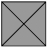 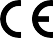 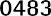 Система имплантатов whiteSKY «уайтСКАЙ»Перед использованием данного продукта необходимо внимательно прочитать настоящую инструкцию. Производитель не несет ответственности за вред, причиненный вследствие невыполнения настоящей инструкции по эксплуатации.1. Описание продуктаИмплантат whiteSKY «уайтСКАЙ» представляет собой однокомпонентную циркониевую систему имплантатов с самонарезающейся двойной резьбой и подвергнутой пескоструйной обработке поверхностью в области костной ткани. Кроме имплантатов доступны ортопедические колпачки whiteSKY «уайтСКАЙ», оттискные колпачки whiteSKY «уайтСКАЙ» и аналоги имплантатов whiteSKY «уайтСКАЙ».2. Показания- Протезы единичного зуба - Небольшие мостовидные протезы для адентичных участков - Небольшие мостовидные протезы для ситуаций с концевым седлом3. ПротивопоказанияПродукт не следует применять при наличии стандартных противопоказаний зубной имплантологии, например, пациенты с проблемами сердечно-сосудистой системы, бруксизмом, неполным ростом челюстной кости, остеопороз, беременность, лучевая терапия, курильщики со стажем, алкоголики, диабет и нарушения обмена веществ, недостаточная первичная стабильность имплантатов и недостаточный объем/качество кости. Продукт запрещается применять на пациентах с подозрением на аллергию до завершения аллергических проб, подтверждающих отсутствие у пациента аллергии на материалы, содержащиеся в продукте.4.	Рекомендации по технике безопасности и предупреждение об имеющихся опасностяхНеобходимо записывать номер партии всех компонентов для обеспечения прослеживаемости и работы с рекламациями.Самоклеящиеся этикетки для отслеживания всех необходимых данных включены в каждую упаковку имплантата для целей документирования в файле пациента и паспорте имплантата. Стерильная упаковка должна быть проверена на отсутствие повреждений. Не использовать поврежденную упаковку. 5.	Хранение и срок службыИмплантаты поставляются стерильными, необходимо обеспечить хранение в сухом месте без пыли в оригинальной упаковке. Стерильные продукты не должны использоваться после истечения срока хранения (см. этикетку).Абатменты и компоненты супраструктур поставляются нестерильными, необходимо обеспечить хранение в сухом месте без пыли в оригинальной упаковке.  6. ОбработкаДоступны имплантаты whiteSKY «уайтСКАЙ» различных диаметров, а именно 3,5 мм, 4,0 мм и 4,5 мм. При препарировании полостей необходимо соблюдать хирургический протокол (рисунок 1) в соответствии с качеством костной ткани.    Рис. 1 Хирургический протокол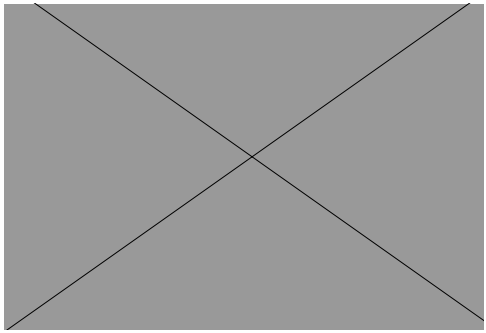 Для установки имплантатов whiteSKY «уайтСКАЙ» доступны установочный инструмент для ключа-трещотки (№ SKYC-SM6) и установочный инструмент whiteSKY «уайтСКАЙ» (№ SKYC-WM6).  При установке имплантатов необходимо использовать момент затяжки в диапазоне от 30 до 45 Нсм.  При необходимости, может быть выполнена шлифовка супраструктуры (абатмента) после установки имплантата.  Для этой цели следует использовать контругловой наконечник и водяное охлаждение (минимум 50 мл/мин.). Для шлифовки могут использоваться инструменты с алмазным покрытием (№ 580 E006 C). В заключение поверхность может быть подвергнута финишной обработке с помощью инструмента с мелким алмазным напылением. Избегать поднутрений.  В зависимости от диаметра ортопедические колпачки whiteSKY «уайтСКАЙ» используются для изготовления временных протезов на этапе заживления. Ортопедический колпачок с одной маркировочной выемкой (№ SKYCPK40) используется для имплантатов whiteSKY «уайтСКАЙ» диаметром 3,5 и 4,0 мм; ортопедический колпачок с двумя маркировочными выемками (№ SKYCPK45) используется для имплантатов whiteSKY «уайтСКАЙ» диаметром 4,5 мм. Временные протезы на ортопедических колпачках изготавливаются в соответствии со стандартными хорошо известными стоматологическими процедурами.Для установки постоянного протеза выполняется снятие оттиска по прошествии 2-3 месяцев. Для этих целей подходят оттискные колпачки или процедура для снятия оттиска препарированного зуба.  Для лабораторных протезов доступны аналоги имплантатов; эти аналоги имплантатов могут подвергаться индивидуальной подгонке (см. руководство пользователя системы whiteSKY «уайтСКАЙ» по ссылке http://www.bredent-medical.com/de/medical/catalog).7. Технические данные8. Символы9. Дополнительная информацияДанное изделие предназначено только для использования стоматологами, зубными техниками и обученным персоналом зубных клиник. Использовать только с оригинальным инструментом и компонентами.Все изделия с маркировкой  предназначены только для одноразового применения. При многократном применении данного изделия могут возникнуть следующие риски: перекрёстная контаминация, выход из строя, неточная установка и т.д.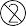 Все обозначения с символом ® или TM являются зарегистрированными торговыми знаками и/или наименованиями прочих правообладателей.Настоящая инструкция по эксплуатации основана на современных методиках и оборудовании, а также на собственном опыте. Изделие может использоваться только при показаниях, перечисленных в пункте 2. За обработку изделия отвечает пользователь. Так как производитель не имеет влияния на обработку изделия, то ответственности за несоответствующие результаты он не несет. Любые претензии, возникающие в отношении ущерба, не могут превышать стоимости наших изделий. ПРЕДУПРЕЖДЕНИЕ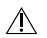 Для всех показаний имплантаты whiteSKY «уайтСКАЙ» должны подвергаться только контролируемой нагрузке на этапе остеоинтеграции. Это может быть достигнуто, к примеру, путем соединения временного протеза с соседними зубами или временными имплантатами. ПРЕДУПРЕЖДЕНИЕПротивопоказаны все ситуации, которые не позволяют соединить имплантаты на этапе заживления или использовать другие меры защиты имплантатов от избыточной или неконтролируемой нагрузки на этапе заживления.    ПРЕДУПРЕЖДЕНИЕКак правило, мы рекомендуем тщательное хирургическое и ортопедическое планирование и выбор компонентов для протезирования в зависимости от ситуации и типа протезирования. Необходимо избегать схождения в направлении нижнечелюстного канала в процессе препарирования ложа имплантата и установки в нижнюю челюсть, поскольку оно может вести к повреждению нерва. Не допускать повреждения синусовых пазух верхней челюсти. Необходимо соблюдать инструкции относительно препарирования ложа имплантата, поскольку рост температуры костной ткани может вести к повреждению, что препятствует остеоинтеграции.Глубина сверления всегда должна быть на 0,7 мм глубже длины постоянного имплантата. Это предотвращает избыточную компрессию костной ткани. Все элементы необходимо защитить от аспирации или проглатывания в процессе введения. Аспирация продукта может привести к инфицированию и травме.Перед использованием необходимо стерилизовать все нестерильные компоненты. Все устанавливаемые элементы следует разобрать на части. Затем выполнить дезинфекцию в термодезинфекторе с применением мягких щелочных чистящих средств с pH около 10,3. Стерилизация деталей выполняется с использованием процедуры паровой стерилизации в вакууме. Для этих целей генерируется 3-кратный фракционированный предвакуум, время стерилизации 4 минуты, температура 134 °C ± 1 °C.Ортопедические компоненты, изготовленные из полиоксиметилена, не подлежат стерилизации. Эти компоненты могут быть стерилизованы только в термодезинфекторе. ПРЕДУПРЕЖДЕНИЕНе превышать максимальный угол наклона 20°! ПРЕДУПРЕЖДЕНИЕВремя заживления составляет приблизительно 2-3 месяца. Мы рекомендуем выполнять для целей контроля перкуссионное простукивание, начиная с латерального направления.№ИзделиеМатериалИмплантат whiteSKY «уайтСКАЙ»SKY3510CЦиркониевый имплантат whiteSKY «уайтСКАЙ» Ø 3,5 мм L 10 ммY-TZP (стабилизированный иттрием поликристаллический тетрагональный) цирконийSKY3512CЦиркониевый имплантат whiteSKY «уайтСКАЙ» Ø 3,5 мм L 12 ммY-TZP цирконийSKY3514CЦиркониевый имплантат whiteSKY «уайтСКАЙ» Ø 3,5 мм L 14 ммY-TZP цирконийSKY3516CЦиркониевый имплантат whiteSKY «уайтСКАЙ» Ø 3,5 мм L 16 ммY-TZP цирконийSKY4008CЦиркониевый имплантат whiteSKY «уайтСКАЙ» Ø 4,0 мм L 08 ммY-TZP цирконийSKY4010CЦиркониевый имплантат whiteSKY «уайтСКАЙ» Ø 4,0 мм L 10 ммY-TZP цирконийSKY4012CЦиркониевый имплантат whiteSKY «уайтСКАЙ» Ø 4,0 мм L 12 ммY-TZP цирконийSKY4014CЦиркониевый имплантат whiteSKY «уайтСКАЙ» Ø 4,0 мм L 14 ммY-TZP цирконийSKY4016CЦиркониевый имплантат whiteSKY «уайтСКАЙ» Ø 4,0 мм L 16 ммY-TZP цирконийSKY4508CЦиркониевый имплантат whiteSKY «уайтСКАЙ» Ø 4,5 мм L 08 ммY-TZP цирконийSKY4510CЦиркониевый имплантат whiteSKY «уайтСКАЙ» Ø 4,5 мм L 10 ммY-TZP цирконийSKY4512CЦиркониевый имплантат whiteSKY «уайтСКАЙ» Ø 4,5 мм L 12 ммY-TZP цирконийSKY4514CЦиркониевый имплантат whiteSKY «уайтСКАЙ» Ø 4,5 мм L 14 ммY-TZP цирконийОттиск whiteSKY «уайтСКАЙ»SKYCA40LОттискная основа коронки whiteSKY «уайтСКАЙ» Ø 3,5 мм + Ø 4,0 ммPOM, белый (полиоксиметилен)SKYCA45LОттискная основа коронки whiteSKY «уайтСКАЙ» Ø 4,5 ммPOM, черныйАналог имплантата whiteSKY «уайтСКАЙ»SKYCIA40Аналог имплантата whiteSKY «уайтСКАЙ» Ø 3,5 мм + Ø 4,0 ммPSU (полисульфон)SKYCIA45Аналог имплантата whiteSKY «уайтСКАЙ» Ø 4,5 ммPSU (полисульфон)Ортопедические компоненты whiteSKY «уайтСКАЙ»SKYCPK40Ортопедическая основа коронки whiteSKY «уайтСКАЙ» Ø 3,5 мм + Ø 4,0 ммПЭЭК-Classix™SKYCPK45Ортопедическая основа коронки whiteSKY «уайтСКАЙ» Ø 4,5 ммПЭЭК-Classix™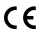 Маркировка соответствия стандартам Европейского союза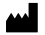 Производитель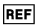 Номер заказа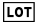 Номер партии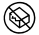 Не использовать в случае повреждения упаковки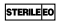 Стерилизовано с помощью этиленоксида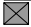 Нестерильно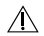 Предупреждение 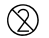 Одноразовый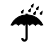 Хранить в сухом месте ПРЕДУПРЕЖДЕНИЕПри установке протеза и во время ежегодного повторного осмотра пациента необходимо проверить правильность прилегания ортопедической конструкции или ретенционных элементов.При внутриротовом приклеивании супраструктур необходимо следить за отсутствием остатков цемента в десневой борозде, поскольку это может вести к цементиту. При внеротовом приклеивании следует выполнить очистку и тщательную полировку поверхности во избежание образования зубного налета.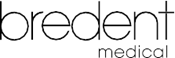 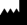 bredent medical GmbH& Co. KG Weissenhorner Str. 2 | 89250 Зенден | ГерманияТел.: +49 7309 872-600 | Факс: +49 7309 872-635www.bredent-medical.com | эл. почта: info-medical@bredent.com